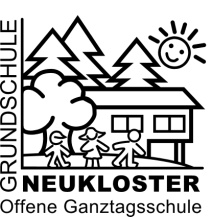 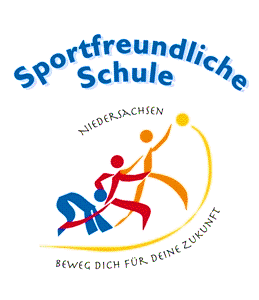 Liebe Eltern,								        		        22.04.2015ich möchte Sie heute über Neuigkeiten, Termine und Belange unseres Schullebens informieren.Projektwoche 27.04. – 30.04.2015Die Schülerinnen und Schülern konnten aus den Angeboten Fußball, Tischtennis, Walken, Tanz, Ballspiele, Judo, Spiele, Skaten/Einrad, Schwimmen und Badminton sieben „Sportarten“ wählen. Nicht immer konnten alle Wünsche erfüllt werden und manchmal „muss“ man auch z.B. zweimal Fußballspielen gehen.Viele Angebote finden in der Turnhalle und auf dem Sportplatz Hedendorf statt, einige Angebote auch hier in der Schule.In dieser Woche benötigen die Kinder keine Schulsachen aber natürlich Sportzeug und vor allem reichlich Getränke. Für das Skaten bzw. Einrad fahren werden Helm und Schützer benötigt.  Unterrichtsende ist jeweils um 12.45 Uhr. Falls Ihr Kind aus Klasse 3 o. 4 eine Betreuung am Dienstag bis 13.30 Uhr benötigt, sprechen/rufen Sie mich bitte an.Der OGS Betrieb findet wie gewohnt statt.FreitagsforumWir freuen uns über eine rege Teilnahme der Eltern und Geschwisterkinder an unserem Freitagsforum. Ich möchte Sie jedoch bitten, während des Forums auf Unterhaltungen etc. zu verzichten und mitzuhelfen der Schulgemeinschaft ein ruhiges Forum zu ermöglichen. Vielen Dank!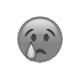 FundsachenEine riesige Menge an Fundsachen wartet noch immer auf die Rückkehr zu ihren    Besitzern. AnschaffungenIn den Osterferien wurde in der Bücherei eine Interaktive Tafel installiert und Arbeitsinseln für die SchülerInnen eingerichtet. Zusammen mit den 6 Schüler -PC-Arbeitsplätzen können wir nun moderne Medien zunehmend im Unterricht einsetzen.Spenden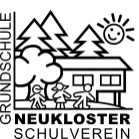 Unser Schulverein erhielt eine zweckgebundene Spende zur Anschaffung von drei Tablets für den Förder- und Forderunterricht. Diese werden nach der Installation entsprechender Software den Klassen zur Verfügung stehen.Mit freundlichen Grüßen P. Gehrmann, Schulleiter